Президент РАЕН О.Л. Кузнецов принял участие в торжественной церемонии открытия памятника вице-президенту РАЕН, бывшему министру геологии СССР (1975-1989 гг.) Евгению Александровичу Козловскому.12 мая 2023 г. Президент РАЕН О.Л. Кузнецов принял участие в торжественной церемонии открытия памятника вице-президенту РАЕН, бывшему министру геологии СССР (1975-1989 гг.), заслуженному деятелю науки и техники РСФСР, крупному ученому, внесшему огромный вклад в развитие отечественной геологической отрасли Евгению Александровичу Козловскому. Открыли церемонию Министр природных ресурсов и экологии Российской Федерации А.А. Козлов, руководитель Роснедр Е.И. Петров и вдова Евгения Александровича Козловского Эльза Сергеевна Козловская, с речью выступили Президент РАЕН О.Л. Кузнецов, председатель Совета Директоров ПАО «НОВАТЭК» А.Е. Наталенко, генеральный директор – председатель Правления АО «Росгеология» С.Н. Горьков, бывший Министр геологии СССР (1989-1991) Г.А. Габриэлянц, председатель Общественного совета Роснедр Е.Г. Фаррахов, вице-президент Ассоциации Геологических Организаций В.Н. Бавлов, бывший первый заместитель Министра строительства предприятий нефтяной и газовой промышленности СССР (1984-1989), президент Союза нефтегазопромышленников России Г.И. Шмаль, бывший глава Администрации Амурской области (1993-1994), председатель Государственного комитета по управлению государственным имуществом и заместитель председателя правительства Российской Федерации (1994-1995) В.П. Полеванов, председатель Московского городского Совета ветеранов Г.И. Пашков.Во время торжественной церемонии Президента РАЕН О.Л Кузнецова отдельно поприветствовали Министр природных ресурсов и экологии Российской Федерации А.А. Козлов и руководитель Роснедр Е.И. Петров, состоялось общение с ведущими геологами нашей страны.Президента РАЕН О.Л Кузнецова сопровождали член Президиума РАЕН, председатель секции межотраслевых эколого-экономических системных исследований РАЕН профессор А.В. Антонов и и.о. вице-президента РАЕН, директор по развитию РАЕН А.В. Болаев.Авторами памятника Евгению Александровичу Козловскому, установленного на Троекуровском кладбище, выступили архитекторы Павел Орешкин, Ирина Нестеренко, Юрий Дремин.Фотогалерея.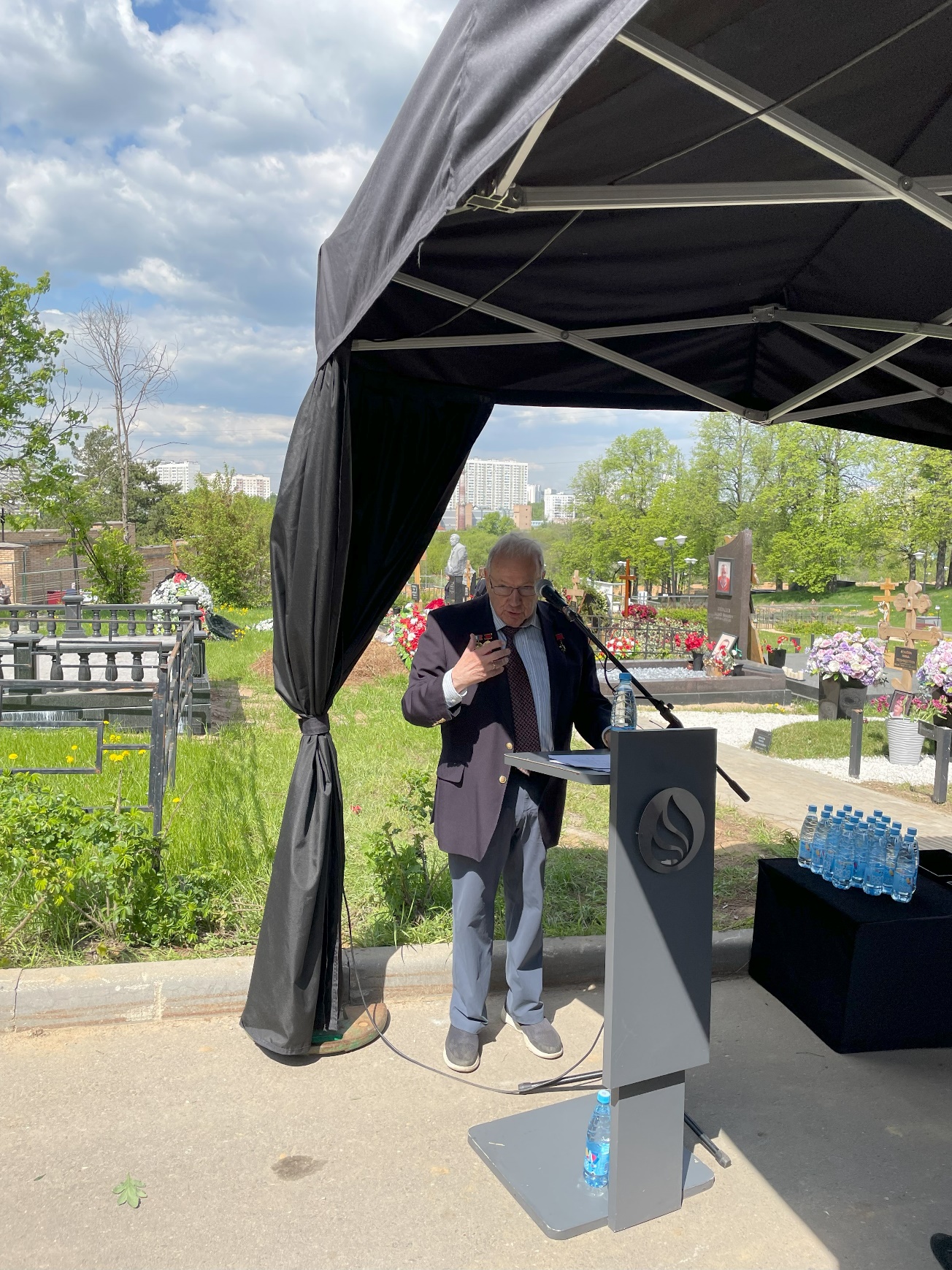 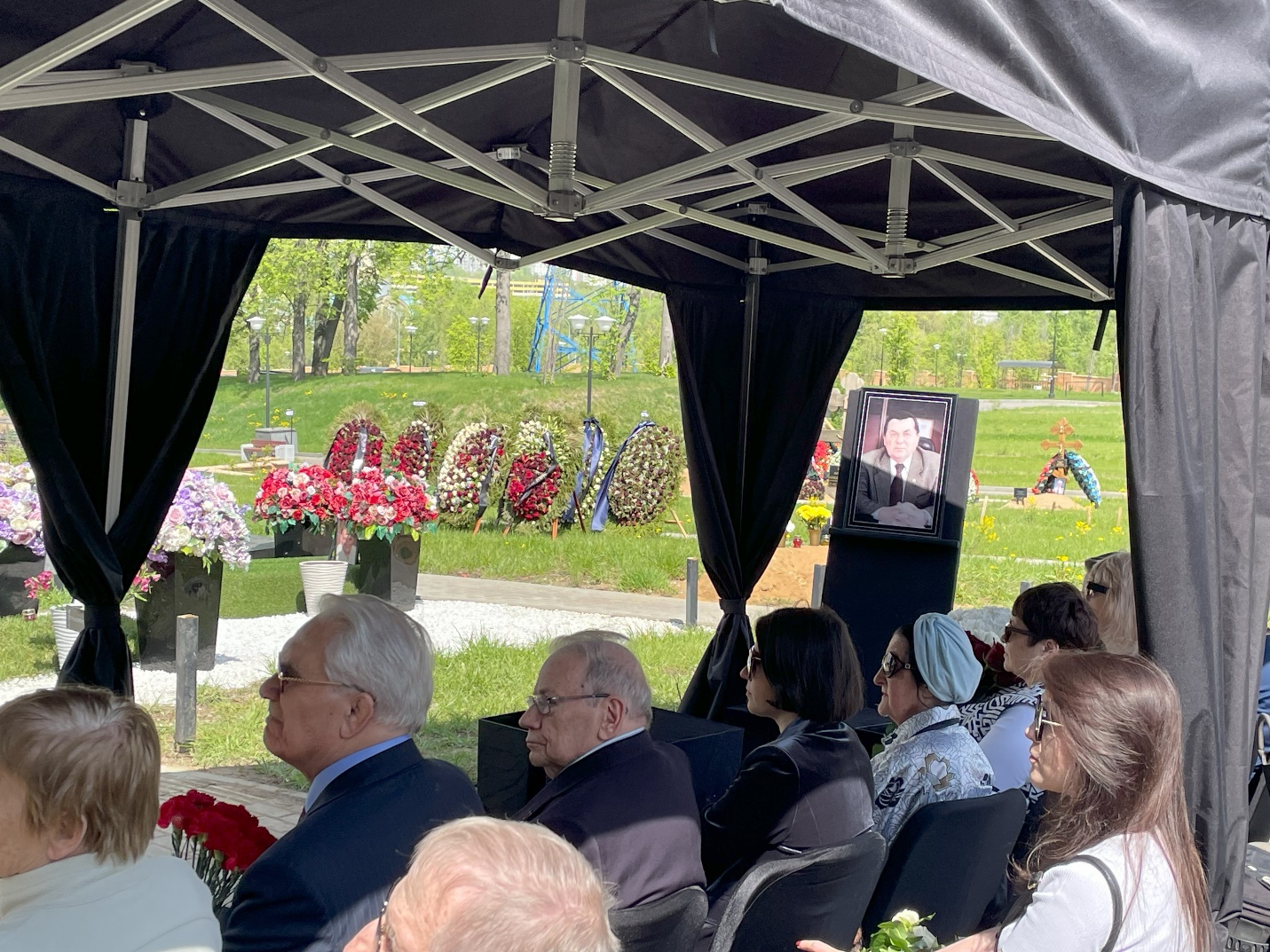 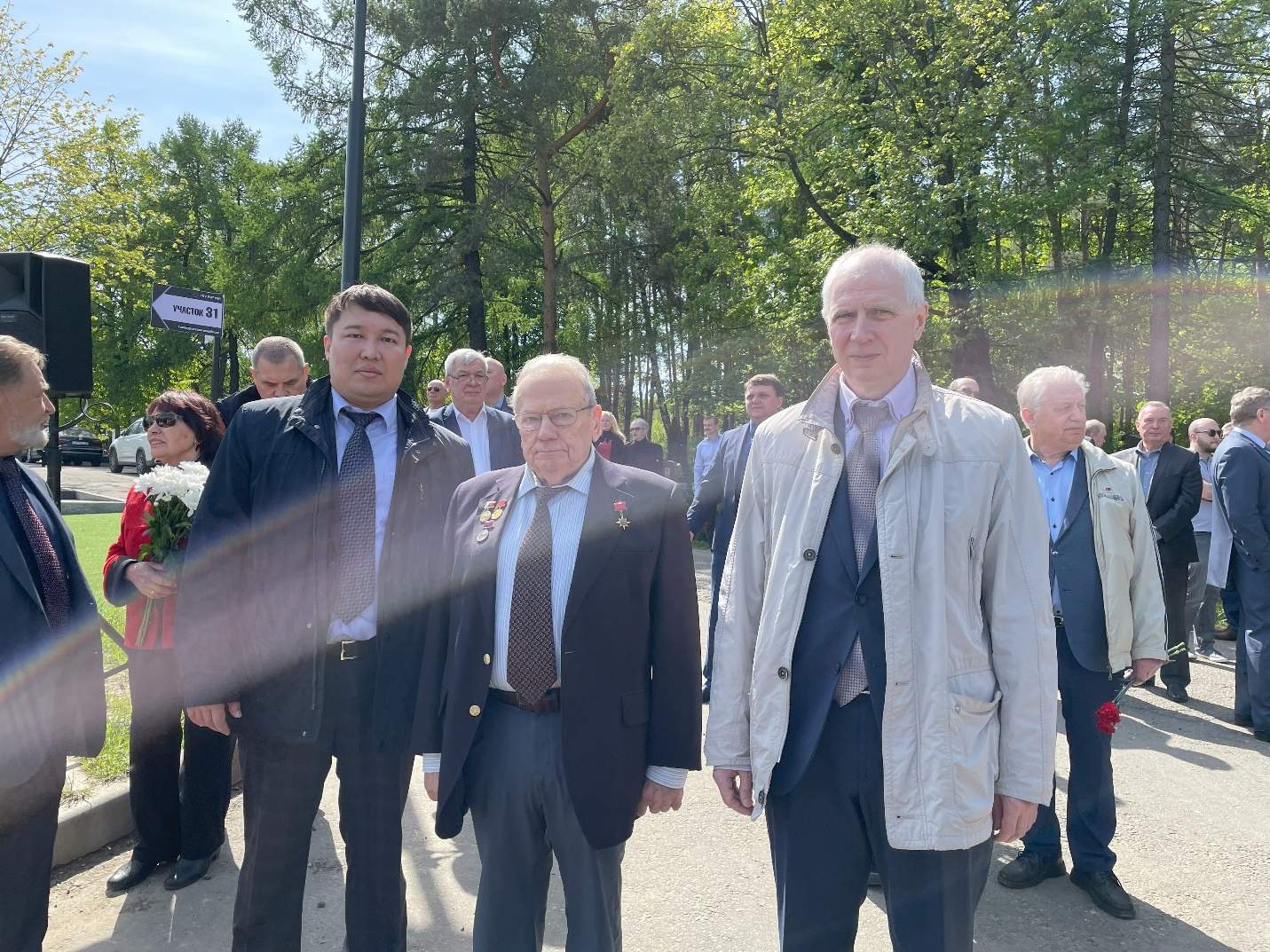 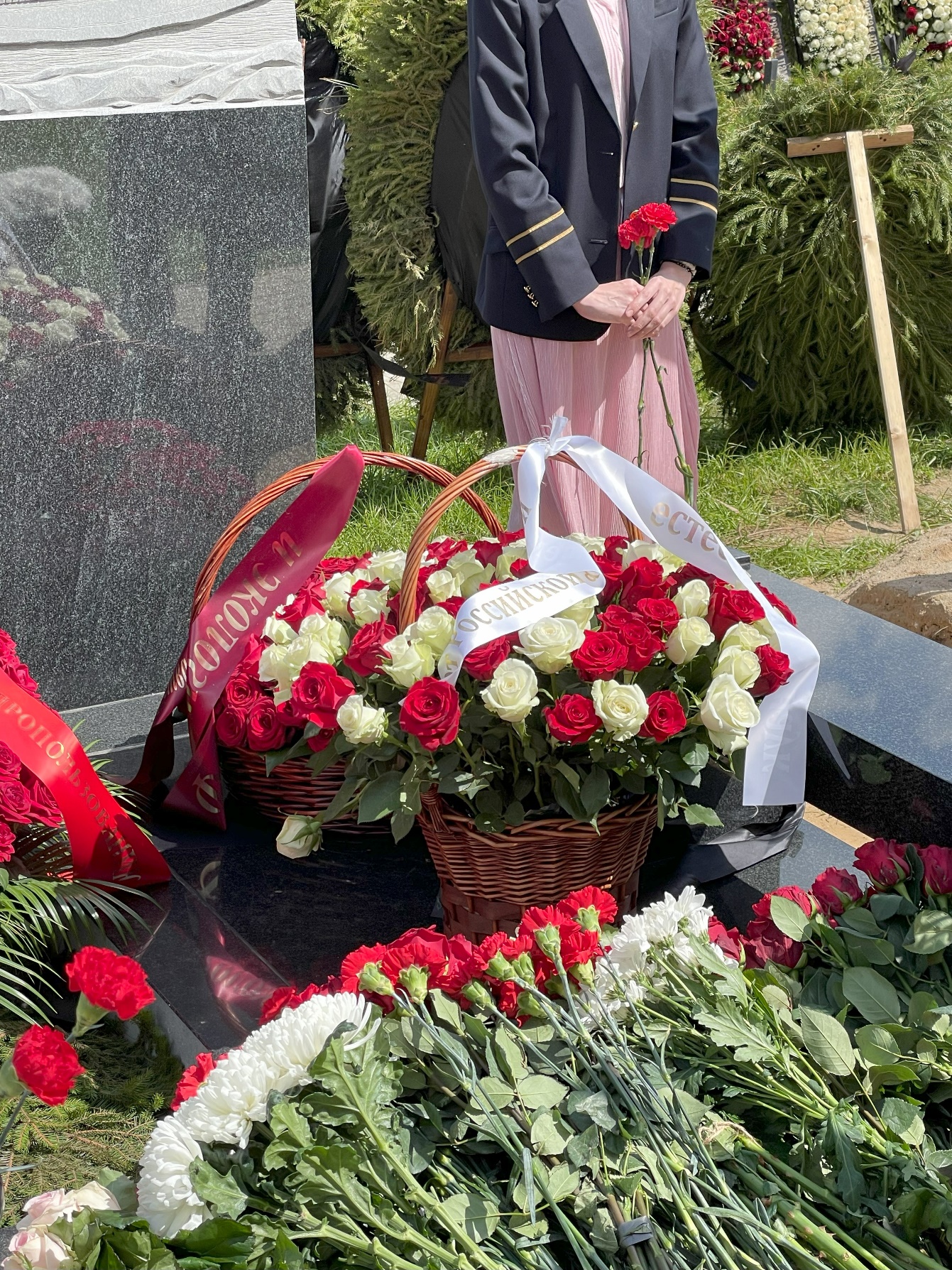 